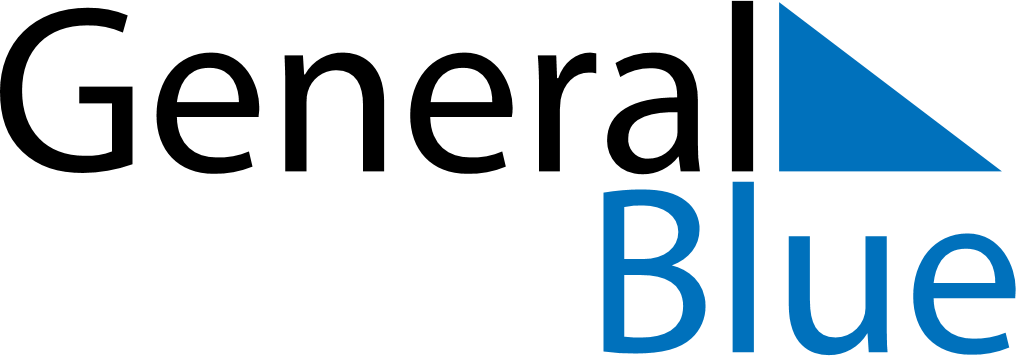 Weekly CalendarOctober 20, 2024 - October 26, 2024SundayOct 20MondayOct 21TuesdayOct 22WednesdayOct 23ThursdayOct 24FridayOct 25SaturdayOct 26